Registered Office: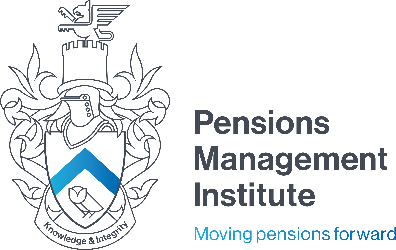 Devonshire House60 Goswell Road London EC1M 7AD T: +44 (0) 20 7247 1452 W: www.pensions-pmi.org.ukInternational 1Foundation in International Employee BenefitsAssignment 2(Manual 1, Part 7 The Role of Different Parties in the Provision of International Employee Benefits)Recommended Time: 1 HourIdentify the key parties within a multinational company that may be involved in employee benefit provision.10 marksIdentify the main objectives of an international benefits manager.10 marksExplain the purpose of an international benefit strategy and outline the factors that need to be considered when designing such a strategy.10 marksOutline the purpose and identify the main responsibilities of a works council.5 marksOutline the purpose and identify the main responsibilities of a local regulator.5 marksExplain the main types of risk that must be managed by the risk function of a multinational organisation.10 marksInternational 1 Assignment 2